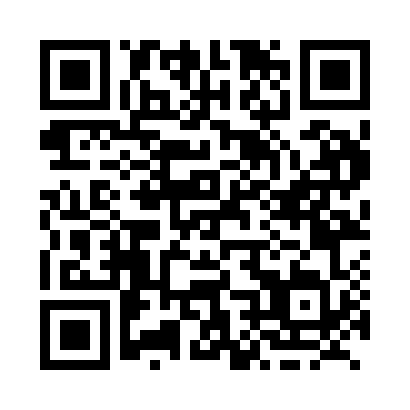 Prayer times for Cree, Ontario, CanadaWed 1 May 2024 - Fri 31 May 2024High Latitude Method: Angle Based RulePrayer Calculation Method: Islamic Society of North AmericaAsar Calculation Method: HanafiPrayer times provided by https://www.salahtimes.comDateDayFajrSunriseDhuhrAsrMaghribIsha1Wed4:296:161:366:418:5610:442Thu4:276:151:366:428:5810:463Fri4:246:131:366:438:5910:484Sat4:226:111:366:449:0110:515Sun4:196:101:356:449:0210:536Mon4:176:081:356:459:0410:557Tue4:146:061:356:469:0510:588Wed4:126:051:356:479:0611:009Thu4:096:031:356:489:0811:0210Fri4:076:021:356:499:0911:0511Sat4:056:001:356:509:1111:0712Sun4:025:591:356:509:1211:0913Mon4:005:581:356:519:1311:1214Tue3:585:561:356:529:1511:1415Wed3:555:551:356:539:1611:1616Thu3:535:541:356:549:1711:1917Fri3:515:521:356:549:1911:2118Sat3:485:511:356:559:2011:2319Sun3:465:501:356:569:2111:2620Mon3:445:491:356:579:2311:2821Tue3:425:481:366:579:2411:3022Wed3:415:471:366:589:2511:3123Thu3:415:461:366:599:2611:3124Fri3:405:451:367:009:2811:3225Sat3:405:441:367:009:2911:3226Sun3:395:431:367:019:3011:3327Mon3:395:421:367:029:3111:3428Tue3:395:411:367:029:3211:3429Wed3:385:401:367:039:3311:3530Thu3:385:391:377:049:3411:3531Fri3:385:391:377:049:3511:36